ХИМИЯ. 11 класс 2019 год – Международный год 
Периодической таблицы химических элементовЗадача 11-1 (5 баллов)Смесь оксида железа (III) и малахита (основной карбонат меди) растворили в соляной кислоте. При пропускании через полученный раствор сероводорода выпал осадок, а в растворе есть избыток хлороводорода. Напишите уравнения реакций. Укажите в окислительно-восстановительной реакции окислитель и восстановитель. Задача 11- 2. (10 баллов)В лаборатории имеется дихромата аммония и кислород, а необходимо получить нитрат хрома (+3). Предложите способ получения нитрата хрома(+3) без использования других имеющихся в лаборатории веществ, содержащих в своем составе хром или азот. Можно пользоваться только веществами, полученными в осуществляемых реакциях. Задача 11-3. (10 баллов)Известно, что многие реакции являются обратимыми и в определенный момент наступает равновесие. В гомогенной системе CO + Cl2 COCl2 равновесные концентрации реагирующих веществ: [CO] = 0,2 моль/л; [Cl2] = 0,3моль/л; [COCl2] = 1,2моль/л.Вычислите константу равновесия системы и исходные концентрации хлора и оксида углерода. Рассчитайте давление в сосуде объемом 2 л, где содержится указанная равновесная смесь газов, при температуре 40 оС.Назовите тривиальное название вещества COCl2? Чем известно это вещество?Какими станут равновесные концентрации веществ, если уменьшить объем в два разаЗадача 11-4. (10 баллов)Хлор получают в лабораторных условиях взаимодействием оксида марганца (IV) с концентрированным раствором соляной кислоты. Сколько граммов оксида Mn (IV) и миллилитров 35,2 %-ного раствора соляной кислоты (пл. 1,18 г/мл) нужно взять для получения хлора в количестве, необходимом для полного сгорания 24 г тонкой раскаленной проволоки из неизвестного металла? Если через раствор соли двухвалентного металла, образовавшейся в результате сгорания, пропустить ток сероводорода, то выпадает 36 г черного осадка. Из какого металла сделана проволока? Напишите уравнения, протекающих реакций. Задача 11-5. (15 баллов)Напишите уравнения реакций и укажите условия получения из пропина соединений Х1-Х10 с использованием неорганических веществ и веществ, полученных на предыдущих стадиях. Назовите вещества Х1-Х10. 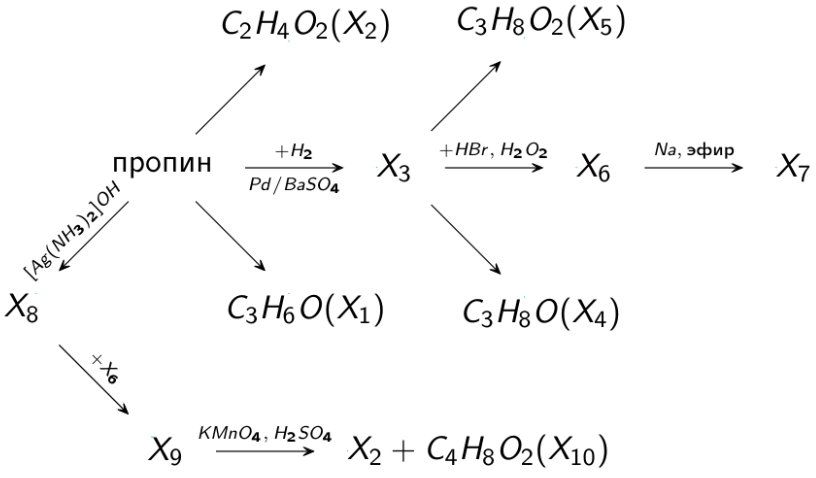 